Zwischenbericht „Programm für angewandte Nachhaltigkeitsforschung an Hochschulen für angewandte Wissenschaften in Baden-Württemberg“ (PAN HAW BW)Der Zwischenbericht PAN HAW BW dient neben der Dokumentation des Projektfortschritts der Vorbereitung der jährlichen Projekttreffen mit dem Wissenschaftsministerium und der Begleitforschung.Bitte berichten Sie im Umfang von max. 5 Seiten in Verbindung mit dem jährlichen Zwischennachweis gegenüber der L-Bank in elektronischer Form per E-Mail.Erklärungen der/s Zuwendungsempfängers/inIch / wir erkläre(n), die Richtigkeit und Vollständigkeit der Angaben im Zwischenbericht;dass ich / wir mit der Prüfung des Zwischenberichts durch Sachverständige / Gutachter/-innen einverstanden bin / sind,dass ich / wir in die Verarbeitung der mit dem Zwischenbericht und ggf. ergänzenden Anlagen übermittelten personenbezogenen Daten zum Zwecke der Kontaktaufnahme und der Bearbeitung meines / unseres Zwischenberichts auf Grundlage von Artikel 6 Absatz 1 der Europäische Datenschutz-Grundverordnung (DS-GVO) einwillige(n), dass ich / wir alle im Zwischenbericht und ggf. ergänzenden Anlagen zur Berichterstattung benannten Personen über die Verarbeitung der übermittelten personenbezogenen Daten zum Zwecke der Kontaktaufnahme und der Bearbeitung meines / unseres Zwischenberichts auf Grundlage von Artikel 6 Absatz 1 DS-GVO informiert und deren schriftliches Einverständnis eingeholt habe(n),dass mir/ uns bekannt ist, dass ich meine/ wir unsere Einwilligung jederzeit widerrufen kann/ können.Projektdaten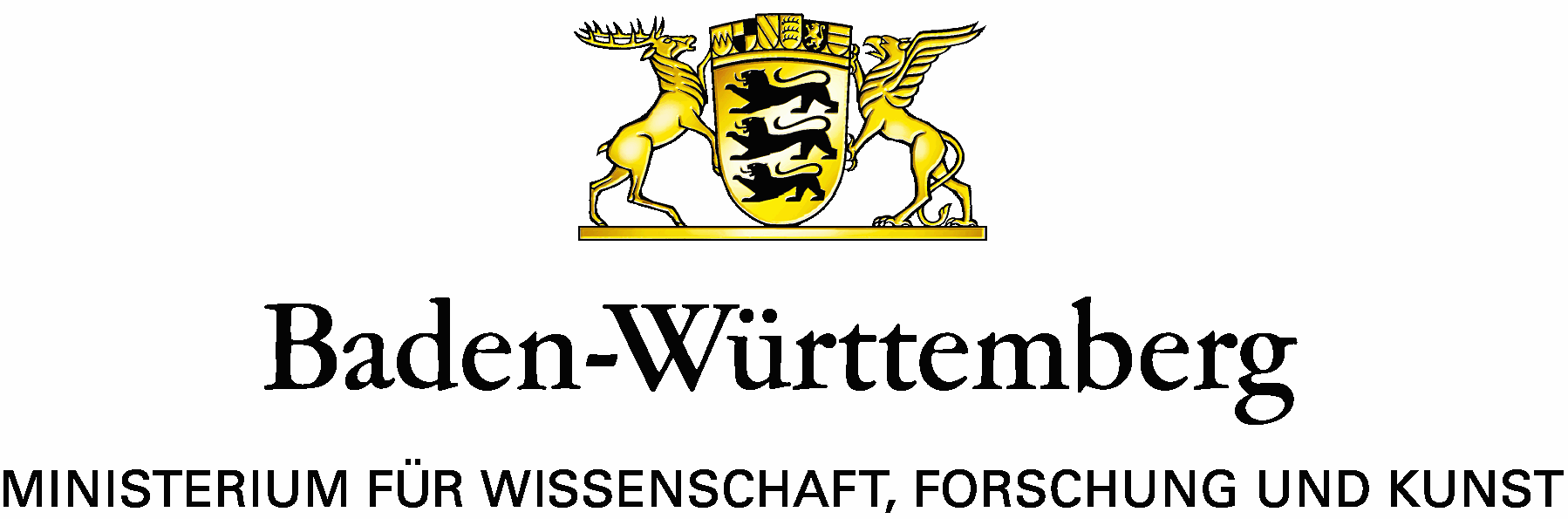 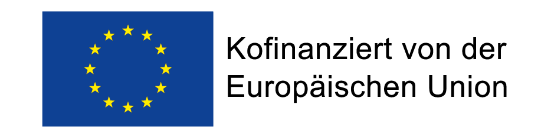 (Ort, Datum)(Unterschrift des Antragstellers)(Ort, Datum)(Unterschrift der Leitung der antragstellenden Einrichtung mit Stempel und Name des Unterzeichners)InstitutionInstitut oder AbteilungStraße, HausnummerPLZ, OrtProjektleiter/in (Telefon, E-Mail)Ggf. PartnereinrichtungenProjekttitelAktenzeichenFörderzeitraum des VorhabensBerichtszeitraumAllgemeiner Projektfortschritt Mehrwert der Förderung für die Hochschule und das KonsortiumUmsetzung der Gutachterhinweise (sofern zutreffend)Umsetzungsstand der im Antrag beschriebenen NachhaltigkeitszieleChancen- und RisikoeinschätzungPrognose für den nächsten Berichtszeitraum